муниципальное автономное общеобразовательное учреждение «Гимназия №1» города СосновоборскаЕдиный методический день«Эффективное управление образовательным процессом - залог качества образования»«Гимназия – наша новая школа»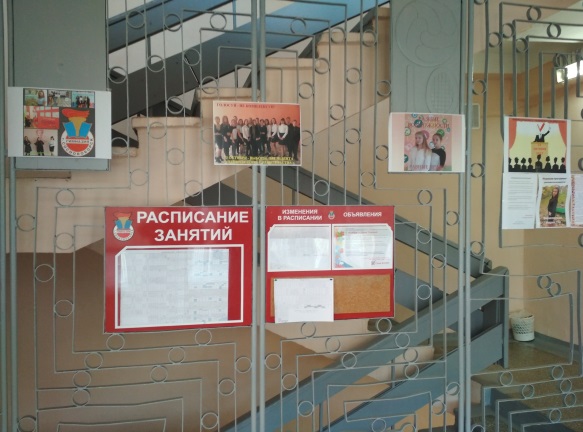 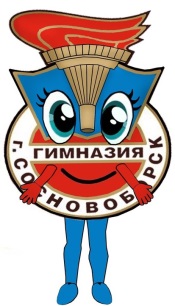 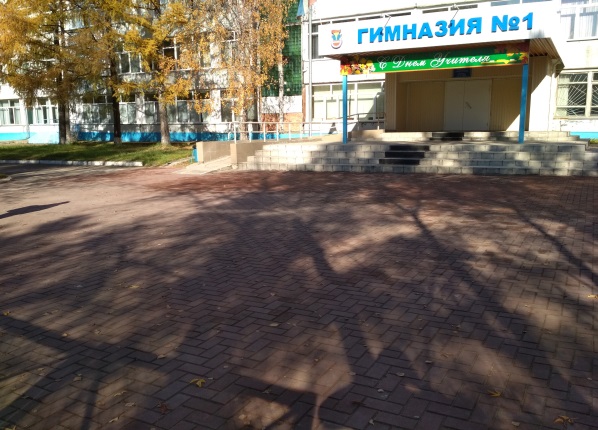 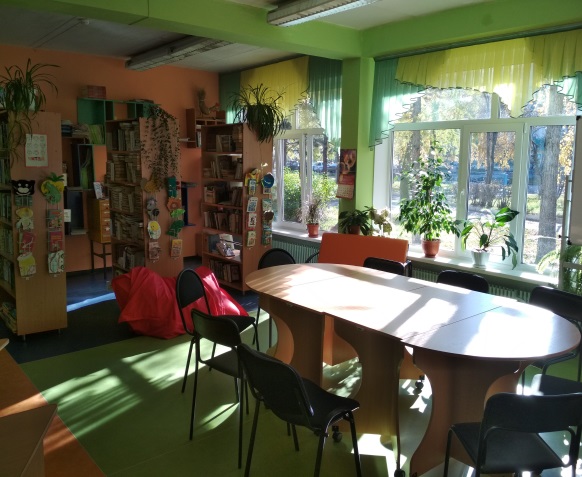 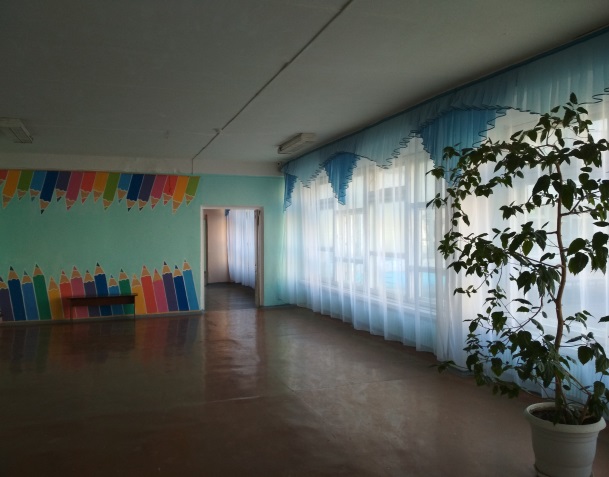 Дата проведения: 24.11.2017г.Место проведения:  г. Сосновоборск,  МАОУ «Гимназия №1»,  ул. 9-ой пятилетки, 7ВремяМероприятияФИО  Место проведения 08.30-09.10Регистрация участниковКондрашова О.А.,Авдонина М.В., педагоги-организаторыВестибюль2 этаж 09.15 -09.35Приветствие  участниковВыступление «Образовательное пространство современной гимназии как условие обновления  качества образования»Установка на работуСамоопределение участниковЕлин  Олег  Юрьевич, директор гимназииБогданова Ольга Владимировна, заместитель директора по учебно-методической работеАктовый залВремяМероприятияФИОМесто проведения09.55 -10.40Урок русского языка«О маме вновь мы говорим», 4 в классКожокарь   Лариса Юрьевна, учитель начальных классов высшей квалификационной категориикабинет 2309.55 -10.40Урок литературного чтения, «Все мы родом из детства», 4 г классМаслова  Ольга Николаевна, учитель начальных классов первой квалификационной категориикабинет 1209.55 -10.40Урок русского языка «ПРИслушайся, ПРИсмотрись, и ты поймешь, что этот мир ПРЕкрасен», 6г классЦирулькевич Евгения Петровна, учитель русского языка и литературы высшей квалификационной категориикабинет 21809.55 -10.40Урок математики «Математика как порядок и гармония мира», 5 в классРукосуева Ксения Анатольевна, учитель математики первой квалификационной категориикабинет30809.55 -10.40Урок английского языка «Вода-основа жизни», 8 и классТронт Ирина Митрофановна, учитель иностранного языка первой квалификационной категориикабинет31009.55 -10.40Интегрированный урок физики  и биологии «Экология и энергосбережение», 7 б классБарановская Лилия Александровна, учитель биологии высшей квалификационной категорииШалагина Валентина Андреевна, учитель физики высшей квалификационной категориикабинет212Урок искусства «Культурный текст за стеклянной гранью или история одного стакана», 9 г классБогданова Ольга Владимировна, учитель музыки и МХК высшей квалификационной категориикабинет 20510.55-11.40Урок истории «Сначала было Слово…», 5 в классПопова Наталья Николаевна, учитель истории и обществознания первой квалификационной категориикабинет 20910.55-11.40Урок английского языка «Перелистывая страницы Красной книги», 6 б классКраснова Олеся Владимировна, учитель иностранного языка первой квалификационной категориикабинет31210.55-11.40Интегрированный урок биологии и английского языка «Еду в гости я к слону», 6 а классЕлин Олег Юрьевич, учитель биологии высшей квалификационной категорииКеосиди Галина Константиновна, учитель иностранного языка первой квалификационной категориикабинет 21610.55-11.40Урок русского языка, «Исследуйте. Мечтайте. Открывайте», 8 и классЯцинова Татьяна Владимировна, учитель русского языка и литературы первой квалификационной категориикабинет10310.55-11.40Интегрированный урок физики и химии «Как сохранить лед?», 8 е классБеккер Светлана Егоровна, учитель физики высшей квалификационной категорииЛытнева Лидия Владимировна, учитель химии  первой квалификационной категориикабинет21412.00-12.45Презентация кафедры начальных классов «Внеурочная деятельность как способ достижения образовательных результатов»Самарина Наталья Александровна, заведующая кафедрой начальных классов высшей квалификационной категорииЭндерс Елена Александровна, учитель начальных классов высшей квалификационной категории,руководитель Малой академии знаний Научного общества учащихся гимназиикабинет 1312.00-12.45Метапредметная игра на основе коммуникативных заданий «Мой дорогой доктор Ватсон», 9  классыМалышева Ирина Викторовна, учитель иностранного языка высшей квалификационной категориикабинет31112.00-12.45Внеурочное занятие модульного курса по робототехнике «Как делать правильный выбор?», 8 и классЗернякова Оксана Равильевна, учитель информатики первой квалификационной категориикабинет10912.00-12.45Внеурочное занятие модульного курса по японской культуре «Встречают по одежке», 5 а,в,г классГоловина Алена Александровна, учитель русского языка и литературыкабинет30212.00-12.45Презентация системы психолого-медико-педагогического сопровождения обучающихся с ОВЗКаденев Вячеслав Сергеевич, педагог- психолог высшей квалификационной категориикабинет 30112.55-13.40Метапредметная игра для учителей «Код да Винчи»Горбатовская Ирина Леонидовна, учитель информатики высшей квалификационной категорииФилько Светлана Евгеньевна, учитель русского языка и литературы высшей квалификационной категорииАктовый зал13.40 Рефлексия(Актовый зал)13.40 Рефлексия(Актовый зал)13.40 Рефлексия(Актовый зал)13.40 Рефлексия(Актовый зал)